Launching ceremony of the 130 hours certificate course on "Java Backend Developer with Soft Skills Development" under the Students' Enrichment program at Dudhnoi College on 02/02/2024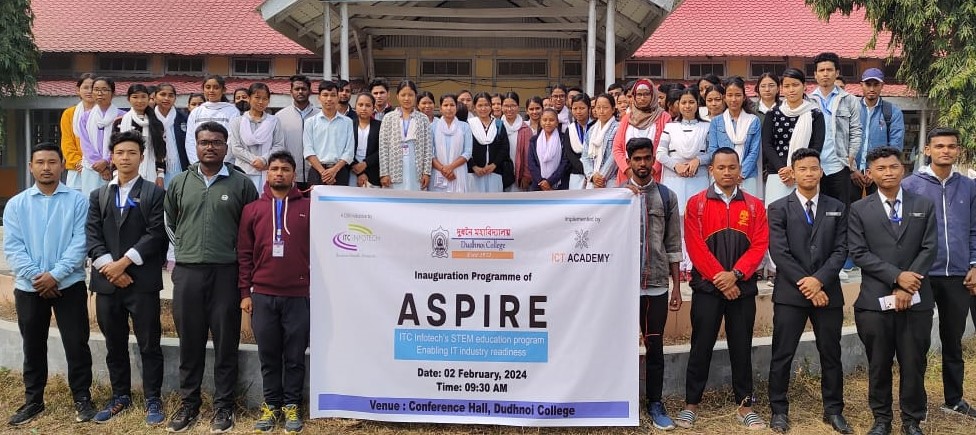 